Русский язык. 2 «Б» класс. УМК « Школа России». (Учебник «Русский язык» В.П. Канакина, В.Г. Горецкой стр.86-91)  Учитель начальных классов: Магарамова А.Г. МБОУ СОШ 14.Тема урока: «Связь имени прилагательного с именем существительным.»Цель урока: создание благоприятных условий для формирования у обучающихся морфологических понятий, орфографической и пунктуационной грамотности. Ход урока.Организация начала урока.1.  Проверка готовности к уроку.-  Проверьте, всё ли у вас готово к уроку: учебник, тетрадь, ручка и простой карандаш. Каллиграфическая минуткаОткройте тетради, запишите сегодняшнее число.  Ребята, посмотрите, прочитайте предложение и обратите внимание на выделенные в нем соединения. Как вы думаете, для чего они выделены? Под колючей веткой ели свернулись клубочком ежата.Пропишите выделенные соединения. Карточка №1. Актуализация знаний.Словарная работа -Запишите слова  воробей, корова, молоко, сорока,  Обозначьте ударение в словах.Эту птицу каждый знает,В теплый край не улетаетЭта птица - круглый годВо дворе у нас живетИ чирикает онаГромко с самого утра:- Просыпайтесь поскорей. -Всех торопит (Воробей)Воробей – это птица небольшого размера. - Составьте слово из слогов. ( ро, ко, ва) – короваКоро́ва – крупное рогатое животное, которое дает молоко.- Разгадайте ребус ( молоко ). 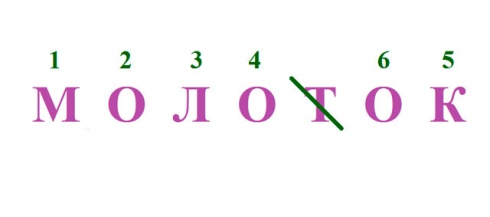 Молоко ́- продукт питания (белая жидкость, получаемая от коров, коз и других животных).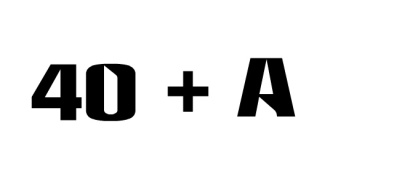 Сорока - птица семейства вороновых из рода сорок. Сороки населяют всю Европу.Открытие новой темы. Целеполагание.Просмотр видеоролика.У: Ребята, прочитайте предложение, которое я написала на карточке.(Пришла теплая и долгожданная (весна - пропущено), потекли ручьи по улицам, стало ярче светить солнышко.) У: Что вы можете сказать об этом предложении? Всё ли вам понятно?Д: В предложении не совсем понятно, о чем идет речь. У: Как вы думаете, какого слова не достает в предложении?Д: Весна.У: Весна, это какая часть речи?Д: Существительное.У: Весна какая?Д: Теплая, долгожданная.У: К какой части речи относятся эти слова? (теплая, долгожданная) Д: К имени прилагательному.У: Верно, если мы уберем слово «весна» нам будет понятно, о чем идет речь в предложении? Д: Нет.У: Какой же вывод можно сделать? Д: Имена прилагательные тесно связаны в речи с именами существительными. У: Итак, тема нашего урока «Связь имени прилагательного с именем существительным». Открытие новых умений, знаний.Работа по учебнику.У: Ребята, откройте свои учебники на странице 89 прочитайте упражнение 153 про себя. (Прочитайте загадки. Отгадайте их). Прочитаем загадки вслух. Д: Белая корзинка,
     Золотое донце.
     В ней лежит росинка
     И сверкает солнце. У. Как вы думаете, что это? Д: Ромашка.У: Правильно. Прочитаем вторую загадку.Д: Стоят в поле сестрички-
    Желтый глазок,
    Белые реснички.
    Нарядные платьица,
    Желтые брошки,
    Ни пятнышка нет
    На красивой одёжке.У: Ребята, как вы думаете, о каких полевых цветах говорится в этой загадке? Д: О ромашке.У: Верно, эти загадки о ромашке. Какая загадка вам понравилась больше? Чем? У: Какие слова автор употребил в переносном значении?Д: Белая корзинка, золотое донце, сестрички, желтый глазок, белые реснички, нарядные платьица, желтые брошки.У: Найдите в каждой загадке имена прилагательные. Какие из них повторяются? Д: Белая, желтый.У: Если бы не было имён прилагательных, вы бы смогли отгадать загадки? Д: Нет. У: Верно, если бы не было имен прилагательных мы бы не смогли отгадать загадки.У: Выпишите из загадок имена прилагательные к данным именам существительным. Закрепление открытых умений, знаний.У: Закройте свои учебники. Допишите подходящие к существительным прилагательные по слайду.Мы остановились возле (.......) _____________ здания.(…….) _____________, как волк. Ясное небо закрыли (…….) _____________ тучи.(…….) _____________, как заяц. В саду расцвели (…….) _____________ розы.(…….) _____________, как медведь.(…….) _____________, как муравей.Итог урока. Рефлексия.- Какая тема сегодняшнего урока? - Что вы сегодня узнали нового? VIII. Домашнее задание.Упр 154 стр 89Спасибо за урок!- Урок окончен. До свидания! 